Отчет о реализации трудового участия в проекте инициативного бюджетирования на выполнение работ «Ремонт проезда ограниченного улицей Семеноводческая, вдоль домов № 1д по ул. Молодогвардейская и №26 улицы Огневая»Место проведения работ: Российская Федерация, Челябинская область, г. Челябинск, Советский район, проезд, ограниченный улицей Семеноводческой, вдоль домов № 1Д по улице Молодогвардейской и № 26 по улице Огневой в Советском районе города Челябинска»2.  Инициатор проекта: заявление от территориального общественного самоуправления "пос. Федоровка", в лице  председателя Егоровой Ф.Ф.3. Описание работ, выполненных жителями прилегающих многоквартирных домов, принявших трудовое участие в реализации проекта инициативного бюджетирования: В рамках комплексного подхода к благоустройству указанной территории силами жителей близлежащих домов были выполнены работы  по санитарной очистке территории, проведена разъяснительная беседа с владельцами авторанспортных средств о необходимости обеспечения благоприятных условий для работы подрядной организации, проведено удаление дикорастущей поросли, осуществлялся контроль за ходом проведения работ по благоустройству, оказано содействие в сборе строительного мусора.     Фото до:                                                                                          Во время работы:                                                                            После: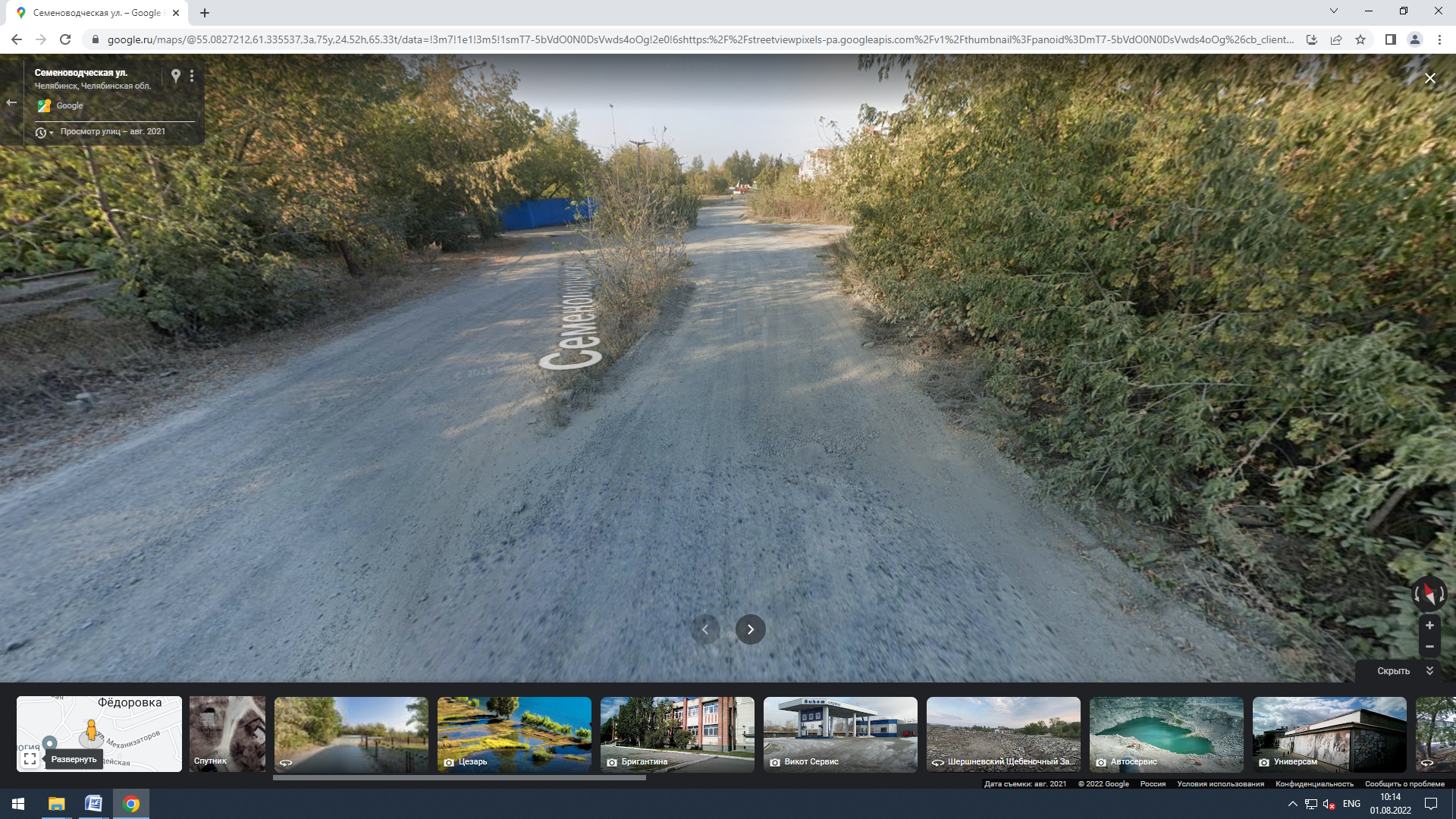 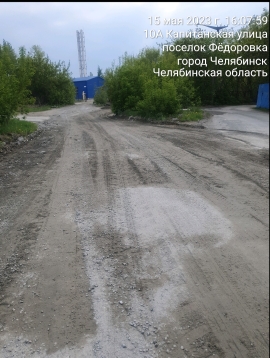 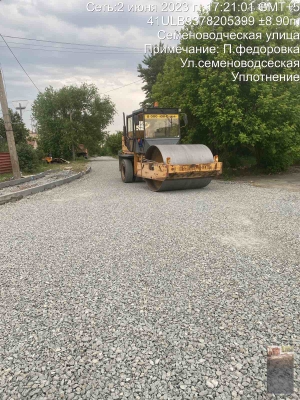 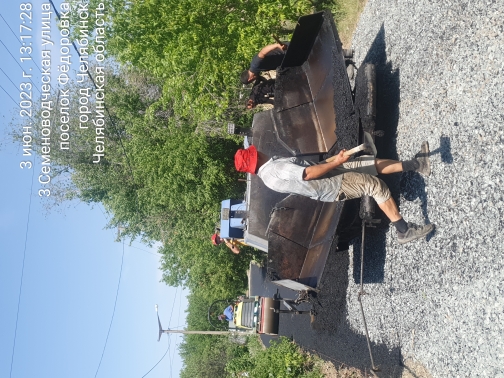 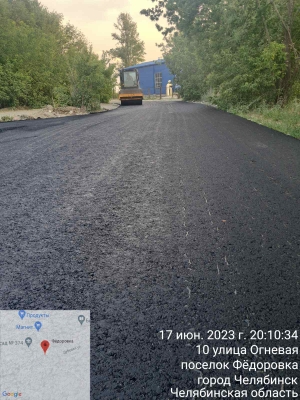 